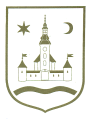 REPUBLIKA HRVATSKA					PRIJEDLOGZAGREBAČKA ŽUPANIJA	OPĆINA POKUPSKO            Općinsko vijeće				Na temelju članka 72. stavka 1. Zakona o komunalnom gospodarstvu (Narodne novine, br. NN 68/18)  i članka 33. Statuta Općine Pokupsko (Glasnik Zagrebačke županije, br. 11/13 i 4/18) Općinsko vijeće Općine Pokupsko na svojoj ____. sjednici održanoj dana ____________. godine donosiII. IZMJENE I DOPUNEPROGRAMA ODRŽAVANJA KOMUNALNE INFRASTRUKTURE U OPĆINI POKUPSKO ZA 2019. GODINUUVODNE ODREDBEDonose se II. izmjene i dopune Programa održavanja komunalne infrastrukture u Općini Pokupsko za 2019. godinu (Glasnik Zagrebačke županije, br. 46/18 i 30/19) kako slijedi u nastavku. II. OPIS I OPSEG POSLOVA ODRŽAVANJA KOMUNALNE INFRASTRUKTUREU Glavi II. Točka 5. Održavanje javnih površina mijenja se tako da izmijenjena glasi: „Održavanje javnih površina obuhvaća održavanje zelenih površina, raslinja i opreme javnih površina u svim naseljima Općine Pokupsko. Popis javnih površina i poslova održavanja prikazan je u slijedećoj tablici: Poslove održavanja javnih površina obavlja poslovni subjekt sukladno Odluci o komunalnim djelatnostima.“III. ISKAZ FINANCIJSKIH SREDSTAVA POTREBNIH ZA OSTVARIVANJE PROGRAMA S NAZNAKOM IZVORA FINACIRANJAGlava III. mijenja se i glasi: III. ZAVRŠNE ODREDBEOstale odredbe Programa ostaju na snazi neizmijenjene.Ove II. izmjene i dopune Programa stupaju na snagu danom donošenja, a objavit će se u Glasniku Zagrebačke županije.KLASA:  URBROJ:  Pokupsko,  								Predsjednik Općinskog vijeća									   Stjepan SučecR.br.OpisKoličinaJed. mjera Intenzitet1. Košnja traveKošnja traveKošnja traveKošnja trave1.Središnji park Pokupsko1.920m2152.Sajmište Pokupsko i DV Lajdica10.900m2103.ŠRC Stari grad Pokupsko10.600m2104.Kupalište Vitliček Pokupsko 200m235.Kupalište Poloj Pokupski Gladovec 3.000m236.Kupalište Slap Lijevi Degoj3.000m237.Kupalište Adica Auguštanovec1.000m238.Kupalište Skelišće Auguštanovec 1.000m239.Kupalište  Brodišće Lijevi Štefanki1.000m2310.Kupalište Posavci Lukinić Brdo 1.000m2311.Nogometno igralište Auguštanovec 1.500m2512.Nogometno igralište Lijevi Štefanki1.500m2513.Nogometno igralište Lukinić Brdo1.500m2514.Nogometno igralište Hotnja 1.500m2515.Nogometno igralište Opatija1.500m2516.Nogometno igralište Strezojevo 1.000m2517.Nogometno igralište Roženica II 1.000m2518.Nogometno igralište Šestak Brdo1.000m2519.Nogometno igralište Pokupsko Cerje1.000m2520.Dječja igrališta (10 igrališta)1.000m2521.Stajališta autobusa (16 stajališta)100m2522.Okoliš domova k., objekata i dr.površine3.000m252. Nasipavanje plaža šljunkomNasipavanje plaža šljunkomNasipavanje plaža šljunkomNasipavanje plaža šljunkom1.ŠRC Stari grad Pokupsko30m302.Kupalište Vitliček Pokupsko 10m303.Kupalište Poloj Pokupski Gladovec 10m304.Kupalište Slap Lijevi Degoj20m305.Kupalište Adica Auguštanovec10m306.Kupalište Skelišće Auguštanovec 10m307.Kupalište  Brodišće Lijevi Štefanki20m308.Kupalište Posavci Lukinić Brdo 10m303. Održavanje opreme na igralištimaOdržavanje opreme na igralištimaOdržavanje opreme na igralištimaOdržavanje opreme na igralištima1.ŠRC Stari grad Pokupsko1kom.12.Nogometno igralište Auguštanovec 1kom.13.Nogometno igralište Lijevi Štefanki1kom.14.Nogometno igralište Lukinić Brdo1kom.15.Nogometno igralište Hotnja 1kom.16.Nogometno igralište Opatija1kom.17.Nogometno igralište Strezojevo 1kom.18.Nogometno igralište Roženica II 1kom.19.Nogometno igralište Šestak Brdo1kom.110.Nogometno igralište Pokupsko Cerje1kom.111.Dječje igralište Potoček 1kom.112.Dječje igralište Skender Brdo1kom.113.Dječje igralište Lijevi Degoj1kom.114.Dječje igralište Auguštanovec1kom.115.Dječje igralište Lijevi Štefanki1kom.116.Dječje igralište Lukinić Brdo1kom.117.Dječje igralište Roženica I1kom.118.Dječje igralište Roženica II1kom.119.Dječje igralište Strezojevo1kom.120.Dječje igralište Hotnja1kom.14. Održavanje ostale opreme javnih površinaOdržavanje ostale opreme javnih površinaOdržavanje ostale opreme javnih površinaOdržavanje ostale opreme javnih površina1.Autobusna stanica Pokupsko1kom.12.Autobusna stanica Pokupsko Cerje1kom.13.Autobusna stanica Šestak Brdo1kom.14.Autobusna stanica Opatija1kom.15.Autobusna stanica Skender Brdo1kom.16.Autobusna stanica Lijevi Degoj1kom.17.Autobusna stanica Auguštanovec1kom.18.Autobusna stanica Lijevi Štefanki I1kom.19.Autobusna stanica Lijevi Štefanki II1kom.110.Autobusna stanica Lukinić Brdo1kom.111.Autobusna stanica Roženica I1kom.112.Autobusna stanica Roženica II1kom.113.Autobusna stanica Strezojevo1kom.114.Autobusna stanica Hotnja1kom.115.Autobusna stanica Auguštanovec1kom.116.Autobusna stanica Pokupski Gladovec 1kom.117.Klupe21kom.118.Oglasne ploče16kom.119.Koševi za smeće10kom.2620. Ostalo (prigodno uređenje za manifestacije i slično)10h25.Održavanje hortikulture - orezivanjeOdržavanje hortikulture - orezivanjeOdržavanje hortikulture - orezivanjeOdržavanje hortikulture - orezivanje1.Središnji park Pokupsko40kom.12.Sajmište Pokupsko i DV Lajdica( raspon krošnje veći od 4 m )30kom.13.ŠRC Stari grad Pokupsko60kom.14. Vulica, Potoček, Okućnica30kom.15.Lovačka kuća30kom.16.Održavanje staza i nogostupa (ljetno i zimsko)Održavanje staza i nogostupa (ljetno i zimsko)Održavanje staza i nogostupa (ljetno i zimsko)Održavanje staza i nogostupa (ljetno i zimsko)1.Pokupsko - centar2.500m72.Lovački dom600m53.Šestak Brdo800m54.Cvetnić Brdo600m55.Ostale ceste5.000m57. Javni bunariJavni bunariJavni bunariJavni bunari1.Održavanje8kom.1R.br.Opis poslovaOpis poslovaOpis poslovaIznosIznosIznosIznos1. izmjene i dopune1. izmjene i dopune1. izmjene i dopuneI. Redovno održavanje nerazvrstanih cestaRedovno održavanje nerazvrstanih cestaRedovno održavanje nerazvrstanih cestaRedovno održavanje nerazvrstanih cestaRedovno održavanje nerazvrstanih cesta1.Materijal za redovno održavanjeMaterijal za redovno održavanjeMaterijal za redovno održavanje200.000,00200.000,00200.000,00200.000,00200.000,00200.000,00200.000,002.Usluga redovnog održavanjaUsluga redovnog održavanjaUsluga redovnog održavanja460.000,00460.000,00460.000,00460.000,00460.000,00460.000,00460.000,003.Zimska službaZimska službaZimska služba180.000,00180.000,00180.000,00180.000,00180.000,00180.000,00180.000,004.Prometna signalizacija (vertikalna i horizont.)Prometna signalizacija (vertikalna i horizont.)Prometna signalizacija (vertikalna i horizont.)0,000,000,000,000,000,000,00Ukupno:Ukupno:Ukupno:Ukupno:840.000,00840.000,00840.000,00840.000,00840.000,00840.000,00840.000,00Izvori: Izvori: Izvori: Izvori: 840.000,00840.000,00840.000,00840.000,00840.000,00840.000,00840.000,00Prihodi pos.namj. (vodni doprinos, za uslugu)Prihodi pos.namj. (vodni doprinos, za uslugu)Prihodi pos.namj. (vodni doprinos, za uslugu)Prihodi pos.namj. (vodni doprinos, za uslugu)16.000,0016.000,0016.000,0016.000,0016.000,0016.000,000,00Prihodi pos.namj. (komunalna naknada)Prihodi pos.namj. (komunalna naknada)Prihodi pos.namj. (komunalna naknada)Prihodi pos.namj. (komunalna naknada)300.000,00300.000,00300.000,00300.000,00300.000,00300.000,0020.000,00Pomoći Pomoći Pomoći Pomoći 0,000,000,000,00340.000,00340.000,00400.000,00Opći prihodi i primiciOpći prihodi i primiciOpći prihodi i primiciOpći prihodi i primici524.000,00524.000,00524.000,00524.000,00184.000,00184.000,00420.000,00II. Pojačano održavanje općinskih cesta   Pojačano održavanje općinskih cesta   1.Radovi pojačanog održavanjaRadovi pojačanog održavanjaRadovi pojačanog održavanja1.152.000,001.152.000,001.152.000,001.152.000,000,000,000,002. MO P. Gladovec - MalekiMO P. Gladovec - MalekiMO P. Gladovec - Maleki281.000,00281.000,00281.000,00281.000,000,000,000,003. MO Hotnja - PerekovciMO Hotnja - PerekovciMO Hotnja - Perekovci290.000,00290.000,00290.000,00290.000,000,000,000,004. MO Lijevi Štefanki - BlažekovićiMO Lijevi Štefanki - BlažekovićiMO Lijevi Štefanki - Blažekovići0,000,000,000,000,000,000,005. MO Roženica I - Jančini 200 mMO Roženica I - Jančini 200 mMO Roženica I - Jančini 200 m281.000,00281.000,00281.000,00281.000,000,000,000,006. MO Roženica II - ŠandoriMO Roženica II - ŠandoriMO Roženica II - Šandori300.000,00300.000,00300.000,00300.000,000,000,000,007. Ostale dionice nerazvrstanih cestaOstale dionice nerazvrstanih cestaOstale dionice nerazvrstanih cesta0,000,000,000,000,000,000,002.Stručni nadzorStručni nadzorStručni nadzor57.600,0057.600,0057.600,0057.600,000,000,000,001. MO P. Gladovec - MalekiMO P. Gladovec - MalekiMO P. Gladovec - Maleki14.050,0014.050,0014.050,0014.050,000,000,000,002. MO Hotnja - PerekovciMO Hotnja - PerekovciMO Hotnja - Perekovci14.500,0014.500,0014.500,0014.500,000,000,000,003. MO Lijevi Štefanki - BlažekovićiMO Lijevi Štefanki - BlažekovićiMO Lijevi Štefanki - Blažekovići0,000,000,000,000,000,000,005. MO Roženica I - JančiniMO Roženica I - JančiniMO Roženica I - Jančini14.050,0014.050,0014.050,0014.050,000,000,000,006. MO Roženica II - ŠandoriMO Roženica II - ŠandoriMO Roženica II - Šandori15.000,0015.000,0015.000,0015.000,000,000,000,007. Ostale dionice nerazvrstanih cestaOstale dionice nerazvrstanih cestaOstale dionice nerazvrstanih cesta0,000,000,000,000,000,000,00Ukupno:Ukupno:Ukupno:Ukupno:1.209.600,001.209.600,001.209.600,001.209.600,000,000,000,00Izvori: Izvori: Izvori: Izvori: 1.209.600,001.209.600,001.209.600,001.209.600,000,000,000,00PomoćiPomoćiPomoćiPomoći200.000,00200.000,00200.000,00200.000,000,000,000,00Prihodi pos.namj. (šumski doprinos, za uslugu)Prihodi pos.namj. (šumski doprinos, za uslugu)Prihodi pos.namj. (šumski doprinos, za uslugu)Prihodi pos.namj. (šumski doprinos, za uslugu)25.000,0025.000,0025.000,0025.000,000,000,000,00Prihodi od imovine - vlastitiPrihodi od imovine - vlastitiPrihodi od imovine - vlastitiPrihodi od imovine - vlastiti50.000,0050.000,0050.000,0050.000,000,000,000,00Opći prihodi i primiciOpći prihodi i primiciOpći prihodi i primiciOpći prihodi i primici934.600,00934.600,00934.600,00934.600,000,000,000,00III. Poljski i šumski puteviPoljski i šumski putevi4. Redovno održavanjeRedovno održavanjeRedovno održavanje85.000,0085.000,0085.000,0085.000,0085.000,0085.000,0085.000,00Ukupno:Ukupno:Ukupno:Ukupno:85.000,0085.000,0085.000,0085.000,0085.000,0085.000,0085.000,00Izvori: Izvori: Izvori: Izvori: 85.000,0085.000,0085.000,0085.000,0085.000,0085.000,0085.000,00Opći prihodi i primiciOpći prihodi i primiciOpći prihodi i primiciOpći prihodi i primici85.000,0085.000,0085.000,0085.000,0085.000,0085.000,0085.000,00IV.Javna rasvjeta i prigodno ukrašavanje naseljaJavna rasvjeta i prigodno ukrašavanje naselja1.Električna energijaElektrična energijaElektrična energija187.000,00187.000,00187.000,00187.000,00187.000,00187.000,00187.000,002.Materijal za tekuću inv.i održavanjeMaterijal za tekuću inv.i održavanjeMaterijal za tekuću inv.i održavanje89.000,0089.000,0089.000,0089.000,0089.000,0089.000,0089.000,004.Usluga za tekuću investiciju i održavanjeUsluga za tekuću investiciju i održavanjeUsluga za tekuću investiciju i održavanje140.000,00140.000,00140.000,00140.000,00260.000,00260.000,00260.000,00Ukupno:Ukupno:Ukupno:Ukupno:416.000,00416.000,00416.000,00416.000,00536.000,00536.000,00536.000,00Izvori: Izvori: Izvori: Izvori: 416.000,00416.000,00416.000,00416.000,00536.000,00536.000,00536.000,00Prihodi pos.namj. (komunalna naknada)Prihodi pos.namj. (komunalna naknada)Prihodi pos.namj. (komunalna naknada)Prihodi pos.namj. (komunalna naknada)100.000,00100.000,00100.000,00100.000,00100.000,00100.000,0077.000,00Prihodi pos.namj. (komunalni doprinos)Prihodi pos.namj. (komunalni doprinos)Prihodi pos.namj. (komunalni doprinos)Prihodi pos.namj. (komunalni doprinos)0,000,000,000,000,0000,00050.000,00Opći prihodi i primiciOpći prihodi i primiciOpći prihodi i primiciOpći prihodi i primici316.000,00316.000,00316.000,00316.000,00436.000,00436.000,00409.000,00V. Javne površineJavne površine1. Košnja traveKošnja traveKošnja trave100.000,00100.000,00100.000,00100.000,00100.000,00100.000,00100.000,002. Nasipavanje plaža šljunkomNasipavanje plaža šljunkomNasipavanje plaža šljunkom43.500,0043.500,0043.500,0043.500,0039.500,0039.500,000,00ŠRC Stari grad PokupskoŠRC Stari grad PokupskoŠRC Stari grad Pokupsko12.000,0012.000,0012.000,0012.000,0012.000,0012.000,000,00Kupalište Vitliček Pokupsko Kupalište Vitliček Pokupsko Kupalište Vitliček Pokupsko 3.500,003.500,003.500,003.500,003.500,003.500,000,00Kupalište Poloj Pokupski Gladovec Kupalište Poloj Pokupski Gladovec Kupalište Poloj Pokupski Gladovec 8.000,008.000,008.000,008.000,008.000,008.000,000,00Kupalište Slap Lijevi DegojKupalište Slap Lijevi DegojKupalište Slap Lijevi Degoj8.000,008.000,008.000,008.000,008.000,008.000,000,00Kupalište Adica AuguštanovecKupalište Adica AuguštanovecKupalište Adica Auguštanovec8.000,008.000,008.000,008.000,004.000,004.000,000,00Kupalište Skelišće Auguštanovec Kupalište Skelišće Auguštanovec Kupalište Skelišće Auguštanovec 0,000,000,000,000,000,000,00Kupalište  Brodišće Lijevi ŠtefankiKupalište  Brodišće Lijevi ŠtefankiKupalište  Brodišće Lijevi Štefanki4.000,004.000,004.000,004.000,004.000,004.000,000,00Kupalište Posavci Lukinić Brdo Kupalište Posavci Lukinić Brdo Kupalište Posavci Lukinić Brdo 0,000,000,000,000,000,000,003. Održavanje opreme na igralištimaOdržavanje opreme na igralištimaOdržavanje opreme na igralištima60.000,0060.000,0060.000,0060.000,0030.000,0030.000,0034.000,00ŠRC Stari grad PokupskoŠRC Stari grad PokupskoŠRC Stari grad Pokupsko10.000,0010.000,0010.000,0010.000,005.000,005.000,009.000,00Nogometno igralište Auguštanovec Nogometno igralište Auguštanovec Nogometno igralište Auguštanovec 0,000,000,000,000,000,000,00Nogometno igralište Lijevi ŠtefankiNogometno igralište Lijevi ŠtefankiNogometno igralište Lijevi Štefanki10.000,0010.000,0010.000,0010.000,005.000,005.000,007.500,00Nogometno igralište Lukinić BrdoNogometno igralište Lukinić BrdoNogometno igralište Lukinić Brdo0,000,000,000,000,000,000,00Nogometno igralište Hotnja Nogometno igralište Hotnja Nogometno igralište Hotnja 10.000,0010.000,0010.000,0010.000,005.000,005.000,000,00Nogometno igralište OpatijaNogometno igralište OpatijaNogometno igralište Opatija10.000,0010.000,0010.000,0010.000,005.000,005.000,0012.500,00Nogometno igralište Strezojevo Nogometno igralište Strezojevo Nogometno igralište Strezojevo 15.000,0015.000,0015.000,0015.000,005.000,005.000,000,00Nogometno igralište Roženica II Nogometno igralište Roženica II Nogometno igralište Roženica II 0,000,000,000,000,000,000,00Nogometno igralište Šestak BrdoNogometno igralište Šestak BrdoNogometno igralište Šestak Brdo0,000,000,000,000,000,000,00Nogometno igralište Pokupsko CerjeNogometno igralište Pokupsko CerjeNogometno igralište Pokupsko Cerje0,000,000,000,000,000,000,00Dječja igralištaDječja igralištaDječja igrališta5.000,005.000,005.000,005.000,005.000,005.000,005.000,004. Održavanje ostale opreme javnih površinaOdržavanje ostale opreme javnih površinaOdržavanje ostale opreme javnih površina0,000,000,000,000,000,0023.500,005.Održavanje hortikulture Održavanje hortikulture Održavanje hortikulture 1.000,001.000,001.000,001.000,001.000,001.000,0018.000,006.Staze i nogostupiStaze i nogostupiStaze i nogostupi0,000,000,000,000,000,005.000,007. Javni bunari Javni bunari Javni bunari 10.000,0010.000,0010.000,0010.000,0010.000,0010.000,000,00Ukupno:Ukupno:Ukupno:Ukupno:214.500,00214.500,00214.500,00214.500,00180.500,00180.500,00180.500,00Izvori: Izvori: Izvori: Izvori: 214.500,00214.500,00214.500,00214.500,00180.500,00180.500,00180.500,00Prihodi za pos.namj. (komunalna naknada)Prihodi za pos.namj. (komunalna naknada)Prihodi za pos.namj. (komunalna naknada)Prihodi za pos.namj. (komunalna naknada)150.000,00150.000,00150.000,00150.000,00150.000,00150.000,00150.000,00Prihodi za pos.namj. (vodni doprinos)Prihodi za pos.namj. (vodni doprinos)Prihodi za pos.namj. (vodni doprinos)Prihodi za pos.namj. (vodni doprinos)0,000,000,000,000,000,005.500,00Opći prihodi i primiciOpći prihodi i primiciOpći prihodi i primiciOpći prihodi i primici64.500,0064.500,0064.500,0064.500,0030.500,0030.500,0025.000,00VI.ToplanaToplanaToplanaRedovno održavanjeRedovno održavanjeRedovno održavanje0,000,000,000,000,000,000,00Ukupno:Ukupno:Ukupno:Ukupno:0,000,000,000,000,000,000,00Izvori: Izvori: Izvori: Izvori: 0,000,000,000,000,000,000,00Opći prihodi i primiciOpći prihodi i primiciOpći prihodi i primiciOpći prihodi i primici0,000,000,000,000,000,000,00VII. Mrtvačnica PokupskoMrtvačnica PokupskoMrtvačnica PokupskoUsluge tekućeg održavanjaUsluge tekućeg održavanjaUsluge tekućeg održavanja0,000,000,000,000,000,000,00Ukupno:Ukupno:Ukupno:Ukupno:0,000,000,000,000,000,000,00Izvori: Izvori: Izvori: Izvori: 0,000,000,000,000,000,000,00Opći prihodi i primiciOpći prihodi i primiciOpći prihodi i primiciOpći prihodi i primici0,000,000,000,000,000,000,00Sveukupno:Sveukupno:Sveukupno:Sveukupno:2.765.1002.765.1002.765.1002.765.1001.641.5001.641.5001.641.500